Anlage 2aFaxantwort bitte an0511/39796-60oder per Post/E-Mail an die KreisgeschäftsstelleMeldung der Vertreter für die Wahl der Bewerberinnen und Bewerber für die Regionsversammlung HannoverFolgende Delegierte wurden in der besonderen Mitgliederversammlung der CDU-Mitgliederim BereichNeustadtam ...1..0....0...4....2..0..2...1... gewählt:(Ort)	(Wahldatum)Delegierte	Gültige Stimmen: ....1...9 	(Anzahl)Ersatzdelegierte	Gültige Stimmen: ....1...9 	(Anzahl)Für Personen mit gleicher Stimmenanzahl hat die Versammlung folgende Regelung für die Rangfolge der Delegierten- und Ersatzdelegiertenplätze bestimmt:*Bei gleicher Stimmenanzahl wird die Rangfolge der Delegierten und Ersatzdelegierten nach der Dauer der Mitgliedschaft bestimmt.aufsteigend (Das Mitglied mit der kürzesten Mitgliedschaft zuerst.)absteigend (Das Mitglied mit der längsten Mitgliedschaft zuerst.)Bei gleicher Stimmenanzahl wird die Rangfolge der Delegierten und Ersatzdelegierten nach dem Nachnamen der Mitglieder alphabetisch bestimmt.aufsteigend (Das Mitglied mit den Anfangsbuchstaben Aa zuerst.)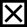 absteigend (Das Mitglied mit den Anfangsbuchstaben Zz zuerst.)Bei gleicher Stimmenanzahl wird die Rangfolge der Delegierten und Ersatzdelegierten nach dem Alter der Mitglieder bestimmt.aufsteigend (Das jüngste Mitglied zuerst.)absteigend (Das älteste Mitglied zuerst.)*Bitte nur eine Regelung ankreuzen!Erklärung der/des Versammlungsleiterin/s:Die Delegierten und Ersatzdelegierten sind in geheimer Wahl gewählt worden.An der Wahl der Delegierten und Ersatzdelegierten haben nur CDU-Mitglieder teilgenommen, die zum Zeitpunkt der Versammlung in der Region Hannover wahlberechtigt waren.Alle Delegierten und Ersatzdelegierten sind selbst wahlberechtigt in der Region Hannover.Neustadt10.04.2021.................................................................................................., den .......................(Ort)	(Datum)	(Unterschrift Versammlungsleiter/in)Versammlungsleiter/in:.U..w..e..R..e.b..it.z..k.y.......................in DruckbuchstabenDel.-Nr.NameVornameStimmenzahl1.Dr. BaulainUlrich192.von DessienDietrich193.HahnFrank194.HomannMichael195.LechnerSebastian196.NiemeyerBjörn197.NothbaumChristine198.PorschaStefan199.RichterHeinz-Jürgen1910.SchartJürgen1911.StolteThomas1912.StoyMelanie1913.StreckerMonika1914.WesemannWilhelm19Del.-Nr.NameVornameStimmenzahl1.BrosowskiPascal192.DanielzikMarc183.KorffBettina184.KunzeBarbara185.LangrederMartin186.MeyerAlbert187.RammToralf188.RebitzkyUwe189.ScharnhorstSören1810.SeegersMarc1811.StreichSebastian1812.StruckmannMerle1813.StruckmannSteffen1814.WolfFalko18